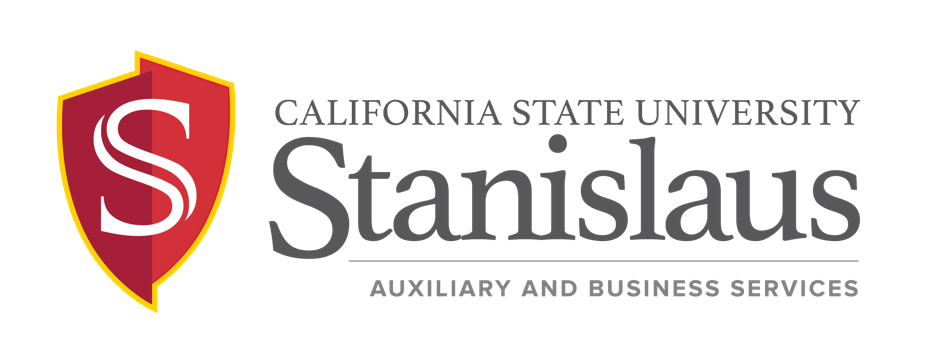 Audit Committee Meeting Thursday, June 10, 202111:00am - 12:00pmTeleconferenceDial:  +1 669 900 6833 (US Toll)Meeting ID:  810 5760 0534AgendaWELCOME AND CALL TO ORDER	BUCHELIAPPROVAL OF MINUTESAuxiliary and Business Services Audit Committee Meeting March 1, 2021	BUCHELI(Attachment II-A)DISCUSSION & REPORTS2020-21 Audit Plan presented by external audit firm (To Be Distributed)	ALDRICHAUDITOR & COMMITTEE CONFERENCE SESSIONAuditor & Committee Conference Session in accordance with California Education Code, Section 89923, et seq. (Auditor & Committee discussion without public, management, and staff present)NEW BUSINESSAppointment of Independent Auditors Fiscal Year Ended June 30, 2021	BUCHELIReview and Approve Financial Report for the Nine Months Ended	DORES March 31, 2021 (Attachment V-B)NEXT MEETING DATE: TBD								  BUCHELIADJOURNMENT	BUCHELI